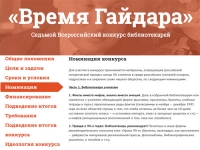 До 15 марта принимаются работы на VII Всероссийский конкурс библиотекарей «Время Гайдара», организованный Фондом «Уроки девяностых» и Фондом Е. Т. Гайдара.К участию приглашаются библиотекари и библиотеки разных структур и ведомств. На конкурс принимаются материалы, освещающие российский исторический процесс конца XX века и адресованные российским учителям истории, подросткам, студентам, по следующим номинациям:
Библиотекари учителямФакты вместо мифов, анализ вместо эмоций.Правда о 90-х годах: библиотекарь рекомендует!Библиотекарь рассказывает школе о 90-х годах.90-е годы в контексте российской истории ХХ века.Библиотекарь работает со школьникомМой взгляд на 90-е годы.90-е годы в контексте российской истории ХХ века.Что я узнал нового для себя о Егоре Гайдаре и 90-х годах из книги М. Чудаковой «Егор».Библиотекарь работает со студентом90-е годы – труднейший и значимый период в жизни российского общества. Мой взгляд на 90-е годы.Егор Гайдар и 90-е годы (по книге М. Чудаковой «Егор).
Подробнее на сайте образовательного проекта «Твоя история».Наверх